ထိရောက်သော သင်ယူမှုအတွက်ဦးဆောင်မှု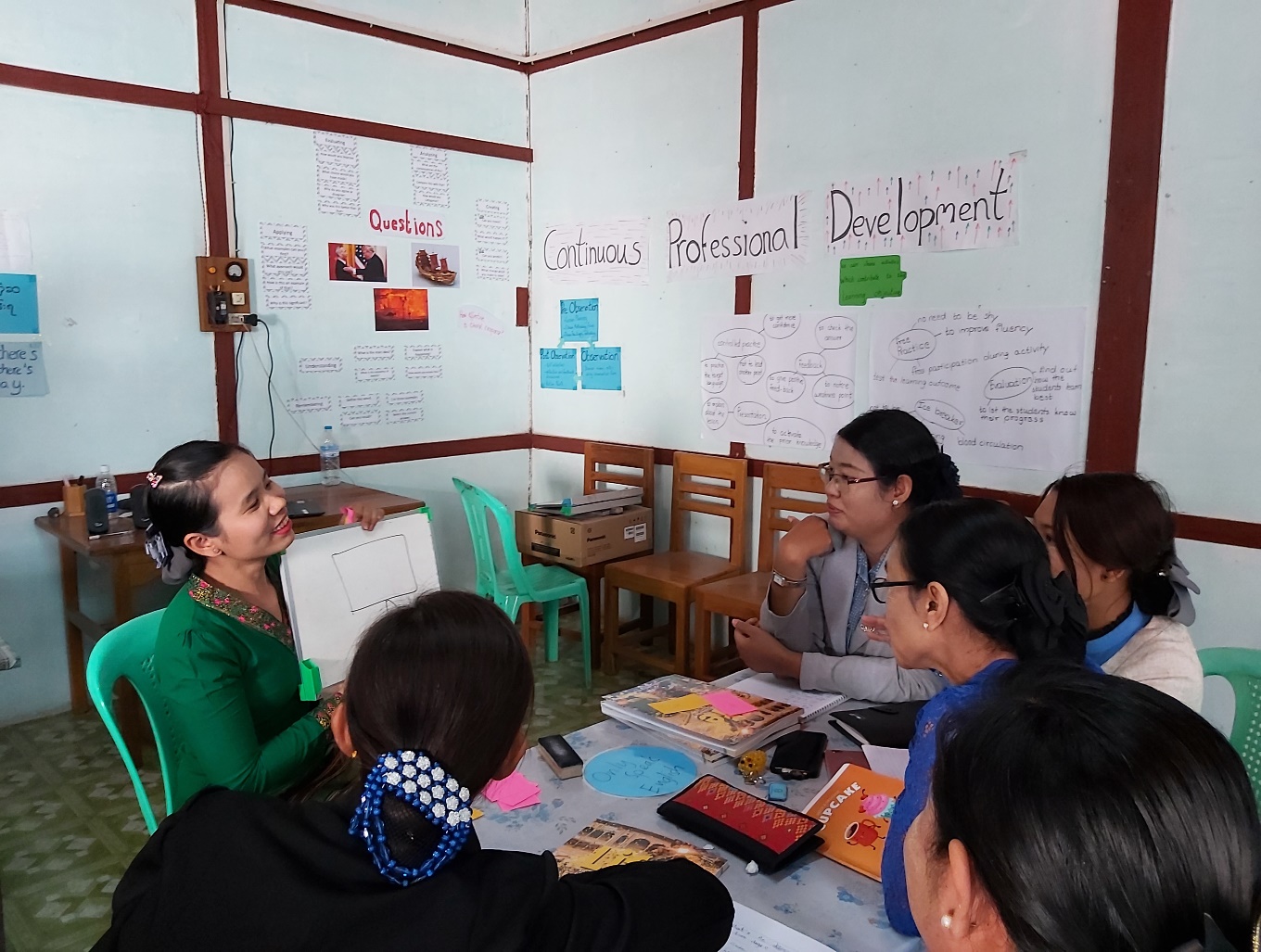 ယူနစ် ၃ - ထိရောက်သောသင်ယူမှုအတွက် ဦးဆောင်မှုသင်တန်းဆရာလမ်းညွှန်ခြုံငုံသုံးသပ်ချက်မြန်မာနိုင်ငံရှိ ပညာရေးကျောင်းနှင့် အဖွဲ့အစည်းများ အနေအထားတွင် ထိရောက်သော သင်ယူမှု၏ အသွင်အပြင်ကို လည်းကောင်း၊ ကျောင်းနှင့် အဖွဲ့အစည်း ဦးဆောင်သူများမှ ထိ‌ရောက်သောသင်ယူမှုအပေါ် သဘောထားနှင့် ချဥ်းကပ်ပုံကို သြဇာညောင်းနိုင်ပုံကိုလည်းကောင်း ဤသင်ရိုးပိုင်းတွင်  ထည့်သွင်းစဥ်းစားမည်ဖြစ်ပါသည်။သင်တန်းမှ ထည့်စဥ်းစားမည့် မေးခွန်းများမှာအောက်ပါအတိုင်းဖြစ်ပါသည်။မိမိတို့မည်သူ့ကို သင်ကြားပါမည်နည်းထိရောက်သောသင်ယူမှုဟူသည်အဘယ်နည်းထိရောက်သောသင်ယူမှုအတွက် မည်သူတွင်တာဝန်ရှိပါသနည်းမိမိတို့အနေအထားတွင် ထိရောက်စွာသင်ယူနိုင်စေရန် မည်သို့သောဦးဆောင်မှုချဥ်းကပ်နည်းနှင့် ဗျူဟာများ သုံးနိုင်ပါမည်နည်းထိရောက်စွာသင်ယူစေနိုင်ရန် ခေါင်းဆောင်များတွင်မည်သည့်ကျွမ်းကျင်မှုများလိုအပ်ပြီး မည်သို့ဖော်ဆောင် နိုင်ပါမည်နည်း။ယူနစ်ငါးခုမှ တတိယယူနစ်ဖြစ်ပါသည်။၁. ထိရောက်သောသင်ယူမှုဟူသည်အဘယ်နည်း၂. သင်ယူသူနှင့်စာသင်ခန်းဝန်းကျင်၃. ထိရောက်သောသင်ယူမှုအတွက်ဦးဆောင်မှု၄. ထိရောက်သောသင်ယူမှုအတွက် ဗျူဟာများ၅. ထိရောက်သောသင်ယူမှုကို ဦးဆောင်ရန်ကျွမ်းကျင်မှုများမာတိကာရလဒ်များဤယူနစ်အဆုံးတွင် သင်တန်းသားများသည် အောက်ပါတို့ကိုလုပ်‌ဆောင်နိုင်ပါမည်။ထိရောက်သောသင်ယူမှုကို ဦးဆောင်မှုအား အကောင်အထည်ဖော်ရန် လက်ရှိလုပ်ငန်းနှင့်နောင်အနာဂတ် လုပ်ငန်းများကို ပြန်လည်သုံးသပ်တွေးတောခြင်းစောင့်ကြည့်လေ့လာခြင်းနှင့်သုံးသပ်အကဲဖြတ်ခြင်းကို ထိရောက်စွာအကောင်အထည်ဖော်နိုင်မည့် နည်းလမ်း များကို ဆွေး‌နွေးခြင်းသင်ကြားရေး/လေ့ကျင့်ရေးဝန်ထမ်းများ လုပ်ငန်းအတတ်ပညာတိုးတက်ဖွံ့ဖြိုးရေးအတွက် ထိရောက်သော လုပ်ထုံး လုပ်နည်းများကို အကောင်အထည်ဖော်မည့် နည်းလမ်းများ ဖော်ထုတ်ဆွေးနွေးခြင်း ဦးဆောင်သူများပြသနိုင်သည့် တိုက်ရိုက်နှင့်သွယ်ဝိုက်သြဇာတို့၏ ခြားနားချက်များနှင့် တိုက်ရိုက်နှင့် သွယ်ဝိုက်သြဇာ တိုးပွားနိုင်သည့်နည်းလမ်းများကို ဖော်ထုတ်ဆွေးနွေးခြင်းသင်ယူသူရလဒ်များအပေါ်  ဦးဆောင်မှုဗျူဟာ၏သက်ရောက်မှုကို ဆွေးနွေးခြင်းထိရောက်သောသင်ယူမှုကို ဦးဆောင်ရန်အတွက် တိုက်ရိုက်နှင့်သွယ်ဝိုက်ဗျူဟာများ အကောင်အထည် ဖော်ရန် လုပ်ငန်းအစီအစဥ် စတင်ချမှတ်ခြင်းသင်ယူမှုရလဒ်များသင်တန်းခြုံငုံသုံးသပ်ချက်ကို အကျဥ်းမိတ်ဆက်ပေးပြီး မေးခွန်းများကိုဖြေဆိုပါယူနစ်ရလဒ်များကိုရှင်းပြပြီး သင်တန်းသားများ နားလည်မလည်စစ်ဆေးပါဤယူနစ်သည် အချက်အလက်များကိုသင်ကြားရန်ထက် သင်ယူမှုနှင့်ဦးဆောင်မှုအကြောင်း ပြန်လည် သုံးသပ်တွေးတောမှုကို အားပေးရန်ဖြစ်ကြောင်း ထောက်ပြပါ ၃.၁ သင်ယူမှုအတွက်ဦးဆောင်မှု ၃.၁ ဆွေးနွေးပါ -ဦးဆောင်မှု၏ထိရောက်မှုသင်တန်းသူ/သားတို့အား မိတ်ဆက်စာသားကိုဖတ်ကြပါစေ။အဓိကအကြောင်းရပ်များကို ယူနစ်တစ်လျှောက်သင်ကြားမည်ဖြစ်သည့်အတွက် ဤအဆင့်တွင် အသေးစိတ် မလုပ်ပါနှင့်ဦး။ တိုက်ရိုက်နှင့်သွယ်ဝိုက်သြဇာ ခြားနားမှုအကြောင်း သင်တန်းသူ/သားတို့မရေမရာဖြစ်နေလျှင် ဥပမာသုံးပြီး ရှင်းပြပါ။ သို့ရာတွင် လုပ်ဆောင်ချက် ၃.၅ တွင် အသေးစိတ်ပေးထားကြောင်း ပြောပြပါ။မိမိတို့ကျောင်းတွင် သင်ယူမှုထိရောက်စေရန် ဦးဆောင်သူများအနေဖြင့် မည်သို့လုပ်ဆောင်နိုင်မည် ဖြစ်ကြောင်း တစ်ဦးချင်း စာရင်းပြုစုကြပါစေ။ အဖြေတိုက်ပြီး အတွေးအမြင်များကို မေးမြန်းဖော်ထုတ်ပါ။၃.၁ လုပ်ဆောင်ဖွယ် - သင့်လုပ်ငန်းသီတင်းပတ်အဆင့် ၁ပြီးခဲ့သည့်သီတင်းပတ်က မိမိတို့ကျောင်းတွင်း သင်ကြားသင်ယူရေးဦးဆောင်မှုနှင့်ပတ်သက်သည့် လုပ်ဆောင်ချက် အားလုံး သင်တန်းသူ/သားများ တစ်ဦးချင်း စာရင်းပြုစုကြပါစေ။အဆင့် ၂နှစ်ယောက်တွဲ (သို့) အုပ်စုငယ်များဖွဲ့၍ အောက်ပါမေးခွန်းများစဥ်းစားကြပါစေ။မည်သည့်လုပ်ဆောင်ချက်များက သင်ကြားရေးနှင့် ကျောင်းသူ/သားသင်ယူမှုအရည်အသွေးအပေါ် သက်ရောက်မှု အများဆုံး ဖြစ်ပါသနည်း။ပုံမှန်အလုပ်သီတင်းပတ်အတွင်း သင်ကြားရေးနှင့်သင်ယူရေးဦးဆောင်မှုအတွက် အချိန်မည်မျှသုံးသည်ဟု ထင်ပါ သနည်း။ယူနစ်တစ်လျှောက် အသေးစိတ်စူးစမ်းမည်ဖြစ်သောကြောင့် ဤအဆင့်တွင် မည်သည့်အဖြေမဆို ဆီလျော်လျှင် လက်ခံပါ။ယူနစ်တစ်လျှောက် ဤစာရင်းကို ပြန်လည်ကိုးကားနိုင်ကြောင်း သတိပေးပါ။ အတွေးအမြင်များမှ လုပ်ဆောင်ချက် ၃.၆ အဆင့် ၃ အတွက် အခြေခံပေးမည်ဖြစ်သောကြောင့် စာရင်းကိုပြန်လည်ပြုပြင်ပြီး ထပ်ဖြည့်နိုင်ပါသည်။၃.၂ အောင်မြင်သောဦးဆောင်မှုအတွက် အဓိကရှုထောင့် ၈ ခု၃.၂ ဆွေးနွေးပါ - အောင်မြင်သောဦးဆောင်မှုဤလုပ်ဆောင်ချက်တွင် ‌ဒေး၏အောင်မြင်သောဦးဆောင်မှုအတွက်အဓိကရှုထောင့် ၈ ခုအကြောင်းကို တက်ရောက် သူများ ဆွေးနွေးရန်၊ မိမိတို့အနေအထားတွင် မည်သို့အသုံးချနိုင်ကြောင်း ဆုံးဖြတ်ရန်၊ ၃.၁ တွင်လုပ်ခဲ့သည့် ထိရောက်သော အမူအကျင့်ကို ပြုပြင်ဖြည့်စွက်ရန် ရည်သန်ပါသည်။ ယူနစ်ကျမ်းကိုးတွင် ‌ဒေး၏သုတေသနအတွက် လင်းခ်တစ်ခု ပေးထားပါသည်။သင်တန်းသူ/သားများအား ရှုထောင့် ၈ ခုကို ဖတ်ကြပါစေ။ ရှုထောင့်များသည် အတော်ပင် ကျယ်ပြန့်ကြပြီး အချို့ကို လက်ငင်းလက်တွေ့အသုံးချနိုင်သော်လည်း (ဥပမာ ကျောင်းအတွက် ပူးပေါင်းဆောင်ရွက်မှု တည်ဆောက်ခြင်း) အချို့ကို မိမိတို့အနေအထားတွင် မည်သို့သုံးနိုင်ကြောင်း သင်တန်းသူ/သားတို့ သိမြင် စေရန် နောက်ထပ်ရှင်းလင်း ဆွေးနွေးရန်လိုအပ်ပါသည်။၃.၂ လုပ်ဆောင်ဖွယ် - သင်နှင့် ရှုထောင့် ၈ ခုတစ်ဦးချင်းလုပ်ဆောင်စေပြီး သင်တန်းသူ/သားတို့၏လက်တွေ့လုပ်ရပ်တစ်ခုကိုဖော်ထုတ်ပါစေ။ဤရှုထောင့်ကိုထင်ဟပ်သော အတိတ်မှလုပ်ရပ်တစ်ခုရှုထောင့်တစ်ခုချင်းကို ထင်ဟပ်နိုင်မည့်အနာဂတ်လုပ်ရပ်တစ်ခုအတွေးအမြင်နှီး‌နှောရန် နှစ်ယောက်တွဲ (သို့) အုပ်စုငယ်ဖွဲ့ပြီးလုပ်ဆောင်ပါစေ။လုပ်ဆောင်ချက် ၃.၁ တွင်ပြင်ဆင်ခဲ့သည့် စာရင်းတွင် နောက်ထပ်ဆီလျော်သည့် အတွေးအမြင်များ ထည့်ကြပါစေ။သင်တန်းသူ/သားတို့၏ အနေအထားကို ထင်ဟပ်သော နောက်ထပ်ရှုထောင့်များရှိမရှိမေးပါ။လုပ်ဆောင်နိုင်သော နောက်တစ်နည်းတက်ရောက်သူများကို လေးဖွဲ့ခွဲပါ။တစ်ဖွဲ့လျှင် ရှုထောင့်နှစ်ခုစီချပေးပါ။မိမိတို့၏ ရှုထောင့်နှစ်ခုကို ထင်ဟပ်သော အတိတ်အနာဂတ်လုပ်ရပ်များ အတူတူ ဖော်ထုတ်ကြပါစေ။အဖြေကို ပိုစတာတစ်ချပ်ပေါ် ရေးမှတ်ကြပါမည်။အဖွဲ့အားလုံးလုပ်ပြီးလျှင် နံရံပေါ်ပိုစတာကပ်ကြပါစေ။ တက်ရောက်သူများ အတန်းတွင်းလှည့်လည်ပြီး လုပ်ဖော်ကိုင်ဖက်တို့၏ ပိုစတာများကိုကြည့်ကာ မိမိတို့ ကျောင်းတွင် အသုံးပြုနိုင်သည့် လုပ်ရပ်သုံးခုကို ရွေးချယ်ရန်။အဆုံးတွင် သင်တန်းသူ/သား နှစ်ယောက်၊ သုံးယောက်မှ အတွေးအမြင်များ ဝေမျှကြပါစေ။၃.၃ တိုက်ရိုက်သြဇာ - စောင့်ကြည့်လေ့လာခြင်းနှင့် သုံးသပ်အကဲဖြတ်ခြင်း ဤယူနစ်တွင် စောင့်ကြည့်လေ့လာခြင်းနှင့်သုံးသပ်အကဲဖြတ်ခြင်းသည် သင်ယူမှုအပေါ် တိုက်ရိုက်သြဇာညောင်း သည်ဟု ဖွင့်ဆိုထားသော်လည်း သွယ်ဝိုက်သြဇာညောင်းပုံ မျိုးစုံရှိပါသေးသည်။ ဦးဆောင်မှုအဖွဲ့မှ လုပ်ထုံးလုပ်နည်း အချို့/အားလုံးကို သူတစ်ပါးကိုတာ၀န်လွှဲပြောင်းပေးခြင်း၊ လုံးဝမလုပ်ဘဲထားခြင်းအစား ကိုယ်တိုင်လုပ်ခြင်း၏ အရေးပါပုံကို ဤယူနစ်တွင်ထောက်ပြရန် ရည်မှန်းပါသည်။ သုံးသည့်လုပ်ထုံးလုပ်နည်းနှင့် ဦးဆောင်အဖွဲ့က ပါဝင်လုပ်ဆောင်မှုတို့ တစ်နေရာနှင့်တစ်နေရာ သိသိသာသာ ကွာခြားနိုင်ပါသည်။ အစီအစဥ်ဆွဲခြင်း၊ စောင့်ကြည့် လေ့လာခြင်း၊ သုံးသပ်အကဲဖြတ်ခြင်း၊ ပြန်လှန်သုံးသပ်ခြင်းနှင့် အခြားသော စောင့်ကြည့်လေ့လာခြင်းနှင့်သုံးသပ် အကဲ ဖြတ်ခြင်း လုပ်ထုံးများကို ယူနစ် ၃-၄  CPD သတိမူမှုမြှင့်တင်ခြင်းတွင် အသေးစိတ်ဆွေးနွေးထားပါသည်။၃.၃. ဆွေးနွေးပါ - အစီအစဥ်ဆွဲခြင်း၊ စောင့်ကြည့်လေ့လာခြင်း၊ သုံးသပ်အကဲဖြတ်ခြင်းနှင့်ပြန်လှန်သုံးသပ်ခြင်း  သင်တန်းသူ/သားများကို အုပ်စုငယ်များ ဖွဲ့ပေးပါ။တစ်ဖွဲ့ချင်း သင်ယူမှုကို အထောက်အကူပြုမည့် စောင့်ကြည့်လေ့လာမှုနှင့်သုံးသပ်အကဲဖြတ်မှု လုပ်ထုံး လုပ်နည်းများ များနိုင်သလောက်များများ ဖော်ထုတ်ပါစေ။မည်သည့်လုပ်ထုံးလုပ်နည်းများကိုလက်ရှိ အကောင်အထည်ဖော်နေကြောင်း၊ နောင်အခါ မည်သည်ကို အကောင်အထည်ဖော်နိုင်မည်ဖြစ်ကြောင်း ဖော်ထုတ်ကြပါစေ။ဤနေရာတွင် ဆီလျော်သည့်မည်သည့်အတွေးမဆိုလက်ခံပါ။ သို့ရာတွင် အကောင်အထည်ဖော်နိုင်မည့် လက်တွေ့ ဖြစ်နိုင်သည့် လုပ်ထုံးများကို ဦးတည်စူးစိုက်ပါစေ။၃.၃ လုပ်ဆောင်ဖွယ် - စောင့်ကြည့်လေ့လာခြင်းနှင့်သုံးသပ်အကဲဖြတ်ခြင်း လုပ်ထုံးလုပ်နည်းများအဆင့် ၁ - သင့်အနေအထားတွင်မည်သည့် စောင့်ကြည့်လေ့လာခြင်းနှင့်သုံးသပ်အကဲဖြတ်ခြင်း လုပ်ထုံးလုပ်နည်း များကို သုံးနိုင်ပါမည်နည်း။အုပ်စုငယ်များဖွဲ့ပေးပါ။ပေးထားသည့်လုပ်ထုံးများကို ဖတ်ကြပါစေ။ သင်တန်းသူ/သားတို့အတွက် အသစ်ဖြစ်နေမည့် လုပ်ထုံး (ဥပမာ ကျောင်းတွင်းလှည့်ကြည့်ခြင်း)ကိုရှင်းပြပါ။၎င်းတို့မှ လက်ရှိ မည်သည့်လုပ်ထုံးလုပ်နည်းကို သုံးနေကြောင်း၊ မည်သည်ကို နောင်အခါ အကောင်အထည် ဖော်နိုင်ကြောင်း ထုတ်ဖော်ဆွေးနွေးပါစေ။တုံ့ပြန်ဖြေကြားနိုင်ရေး မေးမြန်းပေးကာ အတွေးအမြင်များကို မှတ်သားထားကြပါစေ။  ဥပမာ- Chat တွင်။မှတ်ချက်။	။ လုပ်ထုံးလုပ်နည်းအားလုံးအသုံးဝင်ပြီး သင့်လျော်အောင်ကြိုတင်ပြင်ဆင်ထားလျှင် သင်တန်းတက် သူတို့၏ ကျောင်းအများစုတွင် အားလုံးဖြစ်အောင် လုပ်နိုင်ပါသည်။အဆင့် ၂ - နောက်ဆက်တွဲလုပ်ဆောင်ချက်အတန်းအပြီးကြည့်နိုင်မည့် ကျောင်းတွင်းလှည့်ကြည့်ခြင်းအကြောင်း ယူကျူ့ဗီဒီယိုကို ရည်ညွှန်းပါ။၃.၄ တိုက်ရိုက်သြဇာ - လုပ်ငန်းအတတ်ပညာ စဥ်ဆက်မပြတ် ဖွံ့ဖြိုးတိုးတက်ရေး ၃.၄ ဆွေးနွေးပါ - သင့်လုပ်ငန်းခွင် CPDတစ်ဦးချင်း မေးခွန်းများဖြေကြားကြပါစေ။ ပေးထားသည့် အကွက်ထဲ အဖြေရေးမှတ်ကြရန်။လက်ရှိသင့်ကျောင်းတွင် မည်သည့် လုပ်ငန်းအတတ်ပညာ စဥ်ဆက်မပြတ်ဖွံ့ဖြိုးတိုးတက်ရေး အမျိုးအစား များ ရှိပါသနည်း။ မည်သူက CPD ကိုဦးဆောင်ပါသနည်း။ မည်သူကစီစဥ်ပါသနည်း။ဆရာဆရာမ/သင်တန်းဆရာဆရာမ (နှင့်အခြားဝန်ထမ်းများ) အတူတကွလုပ်ကိုင်စေရန် မည်သည့် ဗျူဟာ များ အသုံးပြုပါသနည်း။ဤလုပ်ငန်းအတတ်ပညာ စဥ်ဆက်မပြတ်ဖွံ့ဖြိုးတိုးတက်ရေးတွင် ကိုယ်တိုင်ပါဝင်ပါသလား။ အဘယ်ကြောင့် ပါ၀င်ရန်အ‌ရေးကြီးပြီး အသုံးဝင်မည်ဖြစ်ကြောင်း ထင်မြင်ပါသနည်း။အဖြေများတိုက်ကြပါစေ။တစ်‌ကျောင်းနှင့်တစ်ကျောင်း CPDကို စီစဥ်ဆောင်ရွက်ပုံ အလွန်သိသာစွာ ခြားနားနိုင်ချေရှိပါသည်။ ၃.၄ လုပ်ဆောင်ဖွယ် - CPD အခွင့်အလမ်းများ ဖန်တီးခြင်းဆိုင်မွန်ဘော့ဂ်မှ ပေါင်းစည်းတင်ပြသည့် စံသတ်မှတ်ချက်များသည် စစ်မှန်ထိရောက်သော CPD တွင် ပါ၀င်သည့် အရာများကို လမ်းညွှန်ပေးရန်နှင့် သင်တန်းသူ/သားတို့ အနေအထားတွင် CPDကို စစ်ဆေးအကဲဖြတ်နိုင်ရေး အခွင့်အလမ်းပေးရန် ရည်သန်ပါသည်။ ဘော့ဂ်၏စံသတ်မှတ်ချက်များကို လွယ်ကူရှင်းလင်းစေရန် လိုက်လျောညီထွေ ပြင်ဆင်ထားပါသည်။ စံသတ်မှတ်ချက်များအပြည့်အစုံကို ယူနစ်ကျမ်းကိုးတွင် ပေးထားပါသည်။သတ်မှတ်ချက်များကို သင်တန်းသားများ ဖတ်ကြပါစေ။အုပ်စုငယ်များဖွဲ့ပေးပါ။ ဤမေးခွန်းများကို ဆွေးနွေးကြပါစေ။သင့်ကျောင်းသည် ဤစံသတ်မှတ်ချက်များနှင့် မည်မျှကိုက်ညီပါသနည်း။သင့်ကျောင်းရှိ CPDကို မည်ကဲ့သို့ ပိုမိုထိရောက်စွာ ဦးဆောင်ပြီး စီစဥ်နိုင်ပါမည်နည်း။ဆရာ/မ၊ သင်တန်းဆရာ/မတို့ ပိုမိုထိ‌ရောက်စွာပူးပေါင်းဆောင်ရွက်နိုင်ရေးကို မည်သို့အားပေးနိုင်ပါသနည်း။အဖြေကိုမေးမြန်ဖော်ထုတ်ပါ။၃.၅ တိုက်ရိုက်နှင့်သွယ်ဝိုက်သြဇာညောင်းမှုများ ၃.၅ ဆွေးနွေးပါ - ဦးဆောင်သူလား၊ အကြီးအကဲလား၁. သင်တန်းသူ/သားများကို အုပ်စုငယ်များ ဖွဲ့ပေးပါ။သရုပ်ဖော်ပုံများသုံးလျက် ‘အကြီးအကဲဖြစ်မှု’နှင့် ‘ခေါင်းဆောင်ဖြစ်မှု’အကြား ခြားနားချက်များကို ဖော်ထုတ် ကြပါစေ။မေးမြန်းဖော်ထုတ်ပြီး သင်တန်းသူ/သားတို့ အဖြေမှတ်သားထားကြရန်။၂. ဇယားကိုကိုယ်ပိုင်အတွေးအမြင်များနှင့်ဖြည့်ကြပါစေ။အတွေးအမြင်များနှီးနှောဖလှယ်ရန် အချိန်ပေးပါ။တုံ့ပြန်ဖြေကြားနိုင်ရေး မေးမြန်းပေးပါ။အဖြေမျိုးစုံဖြစ်နိုင်သော်လည်း ဖြစ်နိုင်သည့်အဖြေများမှာနောက်ထပ်သိလိုလျှင် ဥပမာဆောင်၍ကြည့်ရန်www.villanovau.com/resources/leadership/differences-between-boss-and-leader/www.rickgoodman.com/whats-the-difference-between-a-boss-and-a-leader/၃. ခေါင်းဆောင်နှင့်ပိုတူညီစေနိုင်မည်ဟုထင်သည့် နည်းလမ်းများကို သင်တန်းသူ/သားများက ဖော်ပြကြပါစေ။ဥပမာများ မေးမြန်းဖော်ထုတ်ပါ။၃.၅ လုပ်ဆောင်ဖွယ် - တိုက်ရိုက်နှင့်သွယ်ဝိုက်သြဇာအဆင့် ၁တိုက်ရိုက်နှင့်သွယ်ဝိုက်သြဇာညောင်းမှု ဖွင့်ဆိုချက်များကို ဖတ်ကြပါစေ။အဆင့် ၂တိုက်ရိုက်နှင့်သွယ်ဝိုက်သြဇာ ဥပမာများကို ဖတ်ကြပါစေ။မရင်းနှီးသည့်အယူအဆများနှင့်ဘာသာစကားကိုရှင်းပြပေးပါ။အဆင့် ၃တစ်ဦးချင်းလုပ်ဆောင်ကြပါစေ။တိုက်ရိုက်နှင့်သွယ်ဝိုက်သြဇာဖွင့်ဆိုချက်များကို ထပ်ဖတ်ကြပါမည်။လက်ရှိသင်တန်းသူ/သားတို့မလုပ်သော/လုပ်ခဲသော၊ နောင်အခါတွင် အကောင်အထည်ဖော်နိုင်သော လုပ်ရပ် များကို ဆွေးနွေး၊ ဖော်ထုတ်ကြပါစေ။အတွေးအမြင်များ နှီးနှောဖလှယ်ကြရန်။လက်တွေ့လည်းကျ၊ ဖြစ်နိုင်ချေလည်းရှိသော လုပ်ရပ်သုံးခုကို စူးစိုက်စေပြီး လုပ်ဆောင်ချက် ၃.၁ တွင် ထပ်ထည့်ကြပါစေ။ဖော်ထုတ်ထားသည့်လုပ်ရပ်များကို ‌မေးမြန်းပါ။အဆင့် ၄ဤလုပ်ဆောင်ချက်တွင်တင်ပြထားသည့်အယူအဆများမှာ သင်တန်းသူ/သားတို့အတွက်အငြင်းပွားဖွယ် ဖြစ်ကောင်း ဖြစ်နိုင်သောကြောင့် အကြိတ်အနယ် ဆွေးနွေးငြင်းခုံကြပါမည်။ ဦးဆောင်သူများမှ သင်ကြားရေးတာဝန် အချို့ယူခြင်းဖြင့် တိုက်ရိုက်ဦးဆောင်မှုအပေါ် သိသိသာသာသက်ရောက်မှုရှိနိုင်ကြောင်း ပညာရှင်များ အဆိုရှိ သော်လည်း သင်တန်းသူ/သားတို့ လုပ်ကိုင်သည့် အနေအထားအချို့အတွက် ထူးခြားကောင်း ထူးခြားနေပါလိမ့်မည်။၃.၆ ပြန်လည်သုံးသပ်ပြီး အသုံးချပါ ဤလုပ်ဆောင်ချက်တွင် ယူနစ်မှသင်ယူမှုကိုအနှစ်ချုပ်ပြီး ယူနစ်အတွင်းဆွေးနွေးထားသည့် လုပ်ငန်းအချို့ကို အကောင်အထည်ဖော်မည့် ရိုးရိုးရှင်းရှင်း လုပ်ငန်းအစီအစဥ်ကို တက်ရောက်သူများက စတင်ဖော်ဆောင်ရာတွင် ပံ့ပိုးနိုင်ရန် ရည်မှန်းပါသည်။အဆင့် ၁သင်တန်းသားများအား လုပ်ဆောင်ချက် ၃.၁ တွင် လုပ်ထားသည့်စာရင်းကို ရည်ညွှန်းပါ။ ဤယူနစ်ကိုလုပ်ဆောင်နေစဥ် ထိုစာရင်းကိုမှတ်စုရေးပြီးပြုပြင်ရန် အခွင့်အလမ်းရကြပါမည်။ သင်တန်းသား များသည် ဆွေးနွေးထားသည့်လုပ်ရပ်များကို မိမိတို့စာရင်းတွင် ထပ်ထည့်ရန် ဤအဆင့်တွင် အားပေးပါမည်။အဆင့် ၂ရော်ဘင်ဆန်(၂၀၀၇)၏ သုတေသနအနှစ်ချုပ်ဇယားကို ကြည့်ကြပါစေ။ သုတေသန၏အဓိကအချက်များမှာ ထိရောက်သော လုပ်ငန်းအတတ်ပညာ စဥ်ဆက်မပြတ်ဖွံ့ဖြိုးတိုးတက်ရေးကို အကောင်အထည်ဖော်ရန်နှင့် ပန်းတိုင်ကို ရှင်းရှင်းလင်းလင်း ချမှတ်ရန် လိုအပ်ကြောင်းဖြစ်ပါသည်။ဇယားကိုမှီငြမ်းလျက် ဤယူနစ်တွင် သင်ယူခဲ့သည်များကို ပြန်လည်သုံးသပ်ကာ အောက်ပါမေးခွန်းများကို ဖြေဆိုရန် လက်ရှိမည်သည့်လုပ်ငန်းများတွင် သင်ပါဝင်နေပါသနည်း။နောင်အခါ မည်သည့်လုပ်ငန်းများကို ပိုလုပ်နိုင်ပါမည်နည်း။ အဘယ်ကြောင့်အရေးကြီးပါသနည်း။နောင်အခါ ဤလုပ်ငန်းများကို အကောင်အထည်ဖော်လျှင် မည်သည့်စိန်ခေါ်မှုများရှိပါသနည်း။ စိန်ခေါ်မှုများကို မည်သို့ ဖြေရှင်းနိုင်ပါမည်နည်း။အုပ်စုငယ်များဖွဲ့လျက် အဖြေကိုမေးမြန်းဖော်ထုတ်ပါ။အဆင့် ၃အတန်းပြီးနောက် ဆက်လက်လုပ်ဆောင်ရန် ရည်ရွယ်ထားသည့်လုပ်ဆောင်ဖွယ်များဖြစ်ပါသည်။ သင်တန်းသူ/သင်တန်းများမှလုပ်ဆောင်ရန်မှာယူနစ်နောက်ဆက်တွဲရှိ ထိရောက်သောသင်ယူမှုကိုဦးဆောင်မှု ဆောင်းပါးကိုဖတ်ပါ။လုပ်ငန်းသုံးခု အကောင်အထည်ဖော်ရန် လက်တွေ့ကျသည့်လုပ်ငန်းအစီအစဥ်ချမှတ်ပါ။ထိုလုပ်ငန်းများကို မည်မျှထိထိရောက်ရောက် အကောင်အထည်ဖော်ကြောင်း ရေးသားရန်ဂျာနယ်တစ်အုပ် ထားပါ။လုပ်ဖော်ကိုင်ဖက်(များ)နှင့် အတွေ့အကြုံများ ဖလှယ်ကြပါ။ဆက်လက်ဖတ်ရှုရန်နှင့်ကျမ်းကိုးACSD (nd) Leading for Learning Available online at: www.ascd.org/publications/newsletters/education-update/jan04/vol46/num01/Leading-for-Learning.aspxBorg, S. (2015) Contemporary Perspectives on Continuing Professional Development. British Council.Available online at: www.britishcouncil.in/sites/default/files/contemporary_perspectives_on_cpd.pdfBritish Council, Connecting Classrooms Leading effective teaching and learningCambridge Education (nd) The Five Leadership for Learning PrinciplesAvailable online at: www.educ.cam.ac.uk/networks/lfl/about/PDFs/LfL_framework_and_principles.pdfDaniels, H. and Edwards, A. (2012) Leading For Learning: How The Intelligent Leader Builds Capacity. Nottingham. National College for School LeadershipAvailable online at: https://thestaffcollege.uk/wp-content/uploads/Leading_for_learning_-V3_180612.pdfDempster, N. (2009) Leadership for Learning: A Framework Synthesising Recent Research Available online at: https://core.ac.uk/download/pdf/143858458.pdfKIPP (nd). Leading for Learning: 8 Actions of Highly Effective School LeadersAvailable online at: www.kipp.org/wp-content/uploads/2016/11/LFL_.pdfMatthews, P. (2010) How Do School Leaders Successfully Lead Learning? National College for School LeadershipAvailable online at:https://dera.ioe.ac.uk/254/1/download%3Fid=23637&filename=how-do-school-leaders-successfully-lead-learning.pdfRobinson, V. (a) 2007) School Leadership And Student Outcomes: Identifying What Works.   Winmalee, Australian Council for Educational Leaders Available online at: www.educationcounts.govt.nz/publications/series/2515/60170Robinson, V. (b) 2007) The Impact Of Leadership On Student Outcomes: Making Sense Of The Evidence. Available online at:https://research.acer.edu.au/cgi/viewcontent.cgi?article=1006&context=research_conference_2007ကဏ္ဍသင်ကြားရေးပစ္စည်းကြာချိန်ရလဒ်သင်တန်းသားစာအုပ်၅ မိနစ်၃.၁ သင်ယူမှုအတွက်ဦးဆောင်မှု သင်တန်းသားစာအုပ်၂၀ မိနစ်၃.၂ အောင်မြင်သောဦးဆောင်မှုအတွက်အဓိကရှုထောင့် ၈ ခုသင်တန်းသားစာအုပ်၁၅ မိနစ်၃.၃ တိုက်ရိုက်သြဇာ - စောင့်ကြည့်လေ့လာခြင်းနှင့် သုံးသပ် အကဲဖြတ်ခြင်းသင်တန်းသားစာအုပ် YouTube ဗီဒီယို၂၀ မိနစ်၃.၄ တိုက်ရိုက်သြဇာ - လုပ်ငန်းအတတ်ပညာ စဥ်ဆက်မပြတ် ဖွံ့ဖြိုးတိုးတက်ရေး သင်တန်းသားစာအုပ်၂၀ မိနစ်၃.၅ တိုက်ရိုက်နှင့်သွယ်ဝိုက်သြဇာညောင်းမှုများ သင်တန်းသားစာအုပ်၂၀ မိနစ်၃.၆ ပြန်လည်သုံးသပ်ပြီး အသုံးချပါ သင်တန်းသားစာအုပ်၂၀ မိနစ်အကြီးအကဲခေါင်းဆောင်ညွှန်ကြားသည်နည်းပေးလမ်းပြလုပ်သည်သူတစ်ပါးကိုခိုင်းစေသည်က) သူတစ်ပါးကို လမ်းညွှန်ပေးသည်ဆုံးဖြတ်ချက်ချပေးသည်ဆုံးဖြတ်မှုတွင် သူတစ်ပါးတို့ ပါဝင်စေသည်ရလဒ်ကိုတောင်းဆိုသည်လုပ်ချင်စိတ်ရှိအောင်အားပေးသည်အဖြေပေးသည်ခ) အဖြေရှာဖွေသည်နားထောင်ခြင်းထက် ပြောဆိုခြင်းပိုများသည်ဂ) ပြောဆိုခြင်းထက် ပိုမိုနားထောင်သည်ဃ) မိမိတွင်အဖြေအားလုံးရှိသည်ဟုယုံကြည်သည်လေ့လာလိုစိတ်ရှိသည်င) ဝေဖန်သည်အားပေးသည်မိမိကိုယ်ကိုစူးစိုက်ကြသည်စ) အသင်းအဖွဲ့ကိုစူးစိုက်ကြသည်အားနည်းချက်ထောက်ပြသည်အားသာချက်နှင့်ဖြစ်နိုင်ချေများကို ဖော်ထုတ်သည်ပုဂ္ဂိုလ်ပိုင်းဆိုင်ရာ စရိုက်လကဏာများ ကိုကာကွယ်သည်ဆ) မိမိတိုးတက်ရန်လိုသေးသည့် နယ်ပယ်များကို ရိုးရိုးသားသား ဝန်ခံသည်